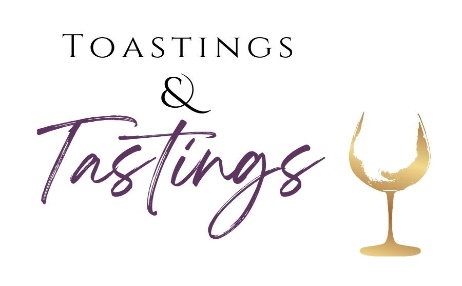 Catholic Charities Toastings & TastingsApril 12, 2024 The Radisson HotelCorning, NY Silent Auction Donation Form Date: _____________ Contact Information Ms. 		Mrs.  	Mr. 		Dr. 		Rev. 	         Other ____________ Name _________________________________________________________ Title	_____________________________________________________________________	 Company __________________________________________________________________ Address ___________________________________________________________________ City/State/Zip________________________________________________________________ Phone Number_______________________ E-mail _________________________________ Description of donated product:____________________________________________________________________________________________________________________________________________________________________________________________________________________________________________________________________________________________________ Value of Your Donation $_______________________________	Please Return this form by February 24th to:Mary Jo StrongCatholic Charities Steuben/Livingston34 East State St., Mt Morris, NY 14510Maryjo.Strong@dor.org585-519-2417585-658-2513 FaxTHANK YOU FOR YOUR SUPPORT! YOUR DONATION WILL BE FEATURED IN OUR SILENT AUCTION AND ADVERTISED IN THE PROGRAM AND SOCIAL MEDIA.